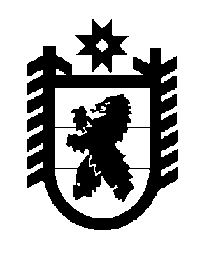 Российская Федерация Республика Карелия    ПРАВИТЕЛЬСТВО РЕСПУБЛИКИ КАРЕЛИЯПОСТАНОВЛЕНИЕот  3 июня 2015 года № 176-Пг. Петрозаводск О внесении изменений в постановление ПравительстваРеспублики Карелия от 3 марта 2014 года № 49-ПВнести в государственную программу Республики Карелия «Экономическое развитие и инновационная экономика Республики Карелия», утвержденную постановлением Правительства Республики Карелия от 3 марта 2014 года № 49-П (Собрание законодательства Республики Карелия, 2014, № 3, ст. 388; Официальный интернет-портал правовой информации (www.pravo.gov.ru), 
4 января 2015 года, № 1000201501040004), следующие изменения:1. В паспорте государственной программы Республики Карелия «Экономическое развитие и инновационная экономика Республики Карелия» (далее – государственная программа):1) в графе второй позиции  «Конечные результаты государственной программы» слова «увеличение доли среднесписочной численности работников (без внешних совместителей), занятых на микропредприятиях, малых и средних предприятиях и у индивидуальных предпринимателей,  в общей численности занятого населения на 2,6 процентного пункта до 40,4%» заменить словами «увеличение доли среднесписочной численности работников (без внешних совместителей) субъектов малого и среднего предпринимательства в среднесписочной численности работников (без внешних совместителей) всех предприятий и организаций на 1,7 процентного пункта до 39,5%»;2) в графе второй позиции  «Показатели результатов и эффективности государственной программы» слова «доля среднесписочной численности работников (без внешних совместителей), занятых на микропредприятиях, малых и средних предприятиях и у индивидуальных предпринимателей,  в общей численности занятого населения» заменить словами «доля среднесписочной численности работников (без внешних совместителей) субъектов малого и среднего предпринимательства в среднесписочной численности работников (без внешних совместителей) всех предприятий и организаций»;3) графу вторую позиции «Финансовое обеспечение государственной программы с указанием источников»  изложить в следующей редакции: «объем бюджетных ассигнований на реализацию государственной программы за счет средств бюджета Республики Карелия составляет 1 211 963,36 тыс. рублей (в текущих ценах), в том числе по годам:из них на реализацию:подпрограммы «Формирование благоприятной инвестиционной среды» за счет средств бюджета Республики Карелия – 473 694,00 тыс. рублей (в текущих ценах), в том числе по годам:подпрограммы «Развитие малого и среднего предпринимательства» за счет средств бюджета Республики Карелия – 423 950,00 тыс. рублей (в текущих ценах), в том числе по годам:подпрограммы «Развитие инновационной деятельности» за счет средств бюджета Республики Карелия – 228 300,00 тыс. рублей (в текущих ценах), в том числе по годам:подпрограммы «Совершенствование государственного и муниципального управления» за счет средств бюджета Республики Карелия – 49 056,60 тыс. рублей (в текущих ценах), в том числе по годам:подпрограммы «Совершенствование системы государственного стратегического управления» за счет средств бюджета Республики Карелия – 
36 962,76 тыс. рублей (в текущих ценах), в том числе по годам:Прогнозная оценка бюджетных ассигнований из бюджетов муниципальных образований в Республике Карелия составляет 1251,00 тыс. рублей, в том числе по годам:2014 год – 0,00 тыс. рублей2015 год – 0,00 тыс. рублей2016 год – 420,00 тыс. рублей2017 год – 77,00 тыс. рублей2018 год – 153,00 тыс. рублей2019 год –  206,00 тыс. рублей2020 год – 395,00 тыс. рублей».2. Абзац 6 раздела  III изложить в следующей редакции: «увеличение доли среднесписочной численности работников (без внешних совместителей) субъектов малого и среднего предпринимательства в среднесписочной численности работников (без внешних совместителей) всех предприятий и организаций на 1,7 процентного пункта до 39,5%;».3. Подраздел «Подпрограмма 2 «Развитие малого и среднего предпринимательства»  раздела V изложить в следующей редакции: «Подпрограмма 2 «Развитие малого и среднего предпринимательства»  В рамках данной подпрограммы до 1 января 2015 года реализовывалась подпрограмма «Региональная программа «Развитие малого и среднего предпринимательства в Республике Карелия на период до 2014 года» государственной программы «Экономическое развитие и инновационная экономика Республики Карелия», утвержденная постановлением Правительства Республики Карелия от 21 февраля 2009 года № 29-П.С 1 января 2015 года реализуется подпрограмма «Развитие малого и среднего предпринимательства» государственной программы Республики Карелия «Экономическое развитие и инновационная экономика Республики Карелия», утвержденная постановлением Правительства Республики Карелия 
от 3 марта 2014 года № 49-П. Целью подпрограммы является обеспечение условий интенсивного роста малого и среднего предпринимательства в Республике Карелия.Достижение цели будет обеспечено за счет выполнения следующих задач подпрограммы:формирование благоприятной внешней среды развития малого и среднего предпринимательства;усиление рыночных позиций малого и среднего предпринимательства Республики Карелия.Сроки реализации подпрограммы: 2015-2020 годы. Этапы не выделяются.Общий объем финансирования подпрограммы составляет  423 950,00 тыс. рублей, в том числе по источникам финансирования: за счет средств бюджета Республики Карелия – 136 650,00 тыс. рублей, за счет средств федерального бюджета – 287 300,00 тыс. рублей.Ожидаемым результатом реализации подпрограммы в  2020 году к уровню 2012 года в количественном выражении является увеличение доли среднесписочной численности работников (без внешних совместителей) субъектов малого и среднего предпринимательства в среднесписочной численности работников (без внешних совместителей) всех предприятий и организаций на 1,7 процентного пункта до 39,5%.».4. Раздел X изложить в следующей редакции: «Х. Финансовое обеспечение государственной программы за счет средств бюджета Республики Карелия Объем финансового обеспечения реализации государственной программы за счет средств бюджета Республики Карелия, за исключением целевых федеральных средств, составляет 522 750,10 тыс. рублей (в текущих ценах).Прогнозная оценка бюджетных ассигнований за счет средств федерального бюджета составляет 689 213,26 тыс. рублей, за счет средств муниципальных образований в Республике Карелия – 1251,00 тыс. рублей.Ресурсное обеспечение реализации государственной программы приведено в приложениях 4 и 5 к государственной программе.».5. Подпрограмму 2 «Развитие малого и среднего предпринимательства» изложить в следующей редакции:«Подпрограмма 2 «Развитие малого и среднего предпринимательства»ПАСПОРТподпрограммы 2 «Развитие малого и среднего предпринимательства» I. Характеристика сферы реализации подпрограммы, описание основных проблем в указанной сфере и прогноз ее развитияМалое и среднее предпринимательство представляет собой перспективно развивающийся сектор экономики, постепенно увеличивающий свой вклад в обеспечение общего экономического роста.Несмотря на существующие положительные тенденции в развитии малого и среднего бизнеса, очевидна актуальность принятия мер для его дальнейшего развития, обусловленная необходимостью увеличения темпов экономического роста за счет активизации внутренних факторов, в числе которых малое и среднее предпринимательство является одним из ключевых, а также повышения уровня благосостояния населения, в том числе за счет формирования экономически активного среднего класса.Обеспечение условий устойчивого развития субъектов малого и среднего предпринимательства, в первую очередь производственного, как неотъемлемой части экономики Республики Карелия приведет к созданию новых рабочих мест, повышению конкурентоспособности и инвестиционной привлекательности предпринимательской среды, увеличению налоговых поступлений в бюджеты всех уровней.Количество субъектов малого и среднего предпринимательства (с учетом индивидуальных предпринимателей) по состоянию на 1 января 2015 года составило 26 950 единиц, из них: средних предприятий – 94, малых предприятий – 1071,  микропредприятий – 10 760, индивидуальных предпринимателей – 15 025. Около 9% поступлений налоговых доходов в консолидированный бюджет Республики  Карелия формируется в секторе малого и среднего предпринимательства.Прогнозируется ежегодный рост оборота малых и средних предприятий республики.В рамках действия подпрограммы государственная поддержка оказывается субъектам малого и среднего предпринимательства, которые осуществляют деятельность на территории Республики Карелия, состоят на учете в налоговом органе в установленном законодательством порядке и отвечают требованиям Федерального закона от 24 июля 2007 года № 209-ФЗ «О развитии малого и среднего предпринимательства в Российской Федерации». В рамках подпрограммы планируется проведение работы по созданию максимально комфортной среды для бизнеса, в том числе в части  имущественной, финансовой, информационно-консультационной поддержки,  поддержки экспортно ориентированных предприятий, муниципальных образований для софинансирования муниципальных программ развития предпринимательства, инновационных предприятий республики, а также по снижению налоговой нагрузки для предпринимателей.Организована деятельность Уполномоченного по защите прав предпринимателей в Республике Карелия, открыта Общественная приемная Уполномоченного по защите прав предпринимателей в Республике Карелия. Осуществляет работу Гарантийный фонд Республики Карелия (фонд поручительств) по обязательствам субъектов малого и среднего предпринимательства (далее – Гарантийный фонд Республики Карелия), учрежденный распоряжением Правительства Республики Карелия от 6 апреля 2009 года № 98р-П. Всего с начала деятельности Гарантийного фонда Республики Карелия по состоянию на 1 января 2015 года заключен 271 договор поручительства на сумму 602,2 млн рублей, что позволило бизнесу привлечь кредиты на сумму 1443 млн рублей.Большой востребованностью у субъектов малого и среднего предпринимательства республики пользуется такая форма поддержки, как предоставление субсидии на возмещение части затрат субъектов малого и среднего предпринимательства, связанных с приобретением оборудования в целях создания, и (или) развития, и (или) модернизации производства товаров. Расширил свою деятельность Бизнес-инкубатор Республики Карелия. 
В 2014 году в Бизнес-инкубаторе Республики Карелия на льготных условиях размещались 34 субъекта малого бизнеса с численностью сотрудников 98 человек, были организованы информационно-образовательные семинары и образовательные программы, выставки для субъектов малого бизнеса, мероприятия по привлечению учащейся молодежи к использованию услуг бизнес-инкубатора, деловые встречи субъектов малого и среднего предпринимательства с контрольно-надзорными органами республики. Оказывалась консультационная помощь предпринимателям и через филиальную сеть Бизнес-инкубатора Республики Карелия, организованную 
в 5 районах республики. Консультационные пункты расположены в г. Беломорске, г. Кеми, пгт Калевала, г. Сегеже и г. Костомукше. Предоставлялись субсидии бюджетам муниципальных образований для софинансирования муниципальных программ развития малого и среднего предпринимательства, в том числе в монопрофильных муниципальных образованиях. Реализация данного мероприятия направлена на расширение практики предоставления государственной поддержки субъектам малого и среднего предпринимательства. Субсидии бюджетам муниципальных образований предоставлялись на конкурсной основе на реализацию мероприятий муниципальных программ развития малого и среднего предпринимательства. Для участия в конкурсе в 2014 году были рассмотрены заявки от администраций 19 муниципальных образований республики. По результатам конкурсного отбора субсидии предоставлены 17  муниципальным образованиям, в том числе  10 моно-профильным.Продолжил работу региональный центр координации поддержки экспортно ориентированных субъектов малого и среднего предпринимательства (далее – Центр), созданный на базе Бизнес-инкубатора Республики Карелия в 2012 году. 
В 2014 году Центром организованы 2 бизнес-миссии (Германия и Австрия) и участие в выставке в Финляндии, результатами которых стали заключение соглашения о намерениях между австрийской и карельской компаниями, а также заключение договора о поставке продукции карельской компанией немецкому партнеру и переговоры по инвестированию нескольких проектов. Кроме того, Центром организовано участие карельских компаний в Русском форуме (Финляндия), проведены  деловые встречи с  представителями консульства Чехии, ставший ежегодным День экспортера Республики Карелия, круглые столы с представителями надзорных органов и семинары по подготовке к выходу на внешние рынки и организации внешнеторговых сделок. К основным проблемам развития малого и среднего предпринимательства в республике можно отнести следующие:недостаточная развитость инфраструктуры поддержки и развития малого и среднего предпринимательства;проблема качества продукции и продвижения ее на региональный, российский и международный рынки;низкая доступность финансовых ресурсов;недостаточный уровень знаний и информированности для начала и ведения предпринимательской деятельности, особенно в муниципальных образованиях, удаленных от г. Петрозаводска;дефицит квалифицированных кадров, недостаточный уровень профессиональной подготовки.II. Приоритеты государственной политики в сфере реализации подпрограммы, цель, задачи и показатели (индикаторы) достижения цели и решения задач, описание основных ожидаемых конечных результатов подпрограммы, сроков и этапов реализации подпрограммыСодействие развитию малого и среднего бизнеса признано одним из ключевых приоритетов социальной и экономической политики государства в соответствии с Концепцией долгосрочного социально-экономического развития Российской Федерации на период до 2020 года, заданы ориентиры реформ в данной сфере.Государственная политика в области развития малого и среднего предпринимательства в Российской Федерации является частью государственной социально-экономической политики и представляет собой совокупность правовых, политических, экономических, социальных, информационных, консультационных, образовательных, организационных и иных мер, осуществляемых органами государственной власти Российской Федерации, органами государственной власти субъектов Российской Федерации, органами местного самоуправления и направленных на обеспечение реализации целей и принципов, установленных Федеральным законом от 24 июля 2007 года 
№ 209-ФЗ «О развитии малого и среднего предпринимательства в Российской Федерации». Для реализации данной политики в сфере малого бизнеса Правительством Российской Федерации принята государственная программа Российской Федерации «Экономическое развитие и инновационная экономика», утвержденная постановлением Правительства Российской Федерации 
от 15 апреля 2014 года № 316.Стратегией социально-экономического развития Республики Карелия 
до 2020 года (далее – Стратегия развития) определено, что целью в области поддержки предпринимательства является обеспечение условий интенсивного роста малого и среднего предпринимательства для увеличения общего количества действующих субъектов малого и среднего предпринимательства, обеспечения занятости и развития самозанятости населения, обеспечения конкурентоспособности малого и среднего предпринимательства, увеличения доли производимых малыми и средними предприятиями товаров, работ и услуг в валовом региональном продукте.Концепцией социально-экономического развития Республики Карелия на период до 2017 года  (далее – Концепция развития) определены основные задачи в сфере развития малого и среднего предпринимательства, базирующиеся на положениях Федерального закона от 24 июля 2007 года № 209-ФЗ «О развитии малого и среднего предпринимательства в Российской Федерации», в том числе развитие конкуренции, обеспечение свободы предпринимательской деятельности, поддержка субъектов малого и среднего бизнеса.Целью подпрограммы является обеспечение условий интенсивного роста малого и среднего предпринимательства в Республике Карелия.Для достижения поставленной цели запланировано решение следующих задач:1) формирование благоприятной внешней среды развития малого и среднего предпринимательства;2) усиление рыночных позиций малого и среднего предпринимательства в Республике Карелия. Указанные цель и задачи подпрограммы соответствуют вышеуказанным приоритетам государственной политики в сфере развития малого предпринимательства на региональном и федеральном уровне.  Показатели достижения цели и решения задач подпрограммы указаны в приложении 1 к государственной программе.Показатели подпрограммы приведены в соответствие с целевыми индикаторами и показателями подпрограммы 2 «Развитие малого и среднего предпринимательства» государственной программы Российской Федерации «Экономическое развитие и инновационная экономика», утвержденной постановлением Правительства Российской Федерации от 15 апреля 2014 года  
№ 316, а также постановлением Правительства Российской Федерации 
от 30 декабря 2014 года № 1605 «О предоставлении и распределении субсидий из федерального бюджета бюджетам субъектов Российской Федерации на государственную поддержку малого и среднего предпринимательства, включая крестьянские (фермерские) хозяйства»  (далее – Постановление № 1605), с целью возможности участия в конкурсном отборе для предоставления субсидий из федерального бюджета бюджетам субъектов Российской Федерации на государственную поддержку малого и среднего предпринимательства, включая крестьянские (фермерские) хозяйства, в рамках подпрограммы «Развитие малого и среднего предпринимательства» государственной программы Российской Федерации «Экономическое развитие и инновационная экономика» (далее – субсидия). Постановлением № 1605 в целях распределения субсидий оценка эффективности реализации субъектом Российской Федерации мероприятий государственной поддержки малого и среднего предпринимательства за счет субсидии проводится на основании показателей результативности предоставления субсидий и индивидуальных показателей результативности использования субсидии каждого мероприятия, на которое будет предоставлена субсидия из федерального бюджета.Предусмотрено наличие обязательства субъекта Российской Федерации по обеспечению соответствия значений показателей результативности предоставления субсидий   и индивидуальных показателей каждого мероприятия, утвержденных Постановлением № 1605, показателям  государственной программы субъекта Российской Федерации.Показателями результативности предоставления субсидий из федерального бюджета  в соответствии  с Постановлением № 1605 являются:доля среднесписочной численности работников (без внешних совместителей) субъектов малого и среднего предпринимательства в среднесписочной численности работников (без внешних совместителей) всех предприятий и организаций;доля продукции, произведенной субъектами малого и среднего предпринимательства, в общем объеме валового регионального продукта;количество вновь зарегистрированных субъектов малого и среднего предпринимательства в Республике Карелия;количество субъектов малого и среднего предпринимательства, которым оказана поддержка;количество вновь зарегистрированных субъектов малого и среднего предпринимательства на 1 тыс. существующих субъектов малого и среднего предпринимательства.Постановлением № 1605 по каждому мероприятию, на которое будет предоставлена субсидия из федерального бюджета,  в целях распределения субсидии установлены индивидуальные показатели результативности использования субсидии.Показатели в сфере развития малого предпринимательства, предусмотренные в Стратегии развития и Концепции развития: «оборот организаций малого и среднего предпринимательства на одного жителя республики» и «доля продукции, произведенной субъектами малого и среднего предпринимательства, в общем объеме валового регионального продукта»   в 2020 году выше аналогичных показателей настоящей подпрограммы. За период с момента принятия указанных документов возникли факторы как внутреннего, так и внешнего характера, влияющие на динамику показателей. В частности, на изменение запланированных значений указанных показателей повлияли: повышение страховых отчислений для индивидуальных предпринимателей  в Пенсионный фонд Российской Федерации  в 2013 году, увеличение тарифов на электроэнергию, высокие тарифы на присоединение к электросетям, повышение процентных ставок по кредитам; повышение стоимости на импортную продукцию (оборудование, транспорт), рост стоимости услуг страховых компаний (влияние роста стоимости оборудования, запчастей и др.), которые привели к существенному сокращению числа зарегистрированных субъектов малого и среднего бизнеса, а также к снижению оборота предприятий.Ожидаемым результатом реализации подпрограммы в 2020 году к уровню 2012 года является увеличение доли среднесписочной численности работников (без внешних совместителей) субъектов малого и среднего предпринимательства в среднесписочной численности работников (без внешних совместителей) всех предприятий и организаций на 1,7 процентного пункта до 39,5%.Оказание государственной поддержки будет осуществляться по следующим приоритетным направлениям:дальнейшее развитие ресурсной базы Гарантийного фонда Республики Карелия в целях увеличения количества субъектов малого и среднего предпринимательства и организаций инфраструктуры, имеющих доступ к кредитным и иным финансовым ресурсам;содействие в продвижении продукции, товаров и услуг, выпускаемых субъектами малого и среднего предпринимательства, на российский и международный рынки;расширение сферы услуг Бизнес-инкубатора Республики Карелия, предоставляемых субъектам малого и среднего предпринимательства, в том числе в районах республики, а также оказание услуг через Центр;выделение субсидий бюджетам муниципальных образований для софинансирования муниципальных программ развития малого и среднего предпринимательства;проведение информационно-консультационных мероприятий, а также мероприятий по переподготовке и повышению квалификации  предпринимателей, занятых в малом и среднем бизнесе;содействие развитию лизинга оборудования субъектами малого и среднего предпринимательства;взаимодействие с организациями рынка страховых услуг для обеспечения устойчивого развития сектора малого и среднего предпринимательства, реализуемое в том числе через процессы бизнес-инкубирования;развитие межрегионального и международного сотрудничества субъектов малого и среднего предпринимательства.Главой Республики Карелия утвержден План межведомственного взаимодействия по развитию и поддержке малого и среднего предпринимательства в Республике Карелия, в том числе в моногородах, на период 2014-2016 гг., который предусматривает основные направления и мероприятия развития  предпринимательства. В рамках реализации данного Плана органы исполнительной власти Республики Карелия, органы местного самоуправления муниципальных образований в Республике Карелия, организации инфраструктуры поддержки предпринимательства России и Карелии смогут посредством единого комплексного взаимодействия решить не только проблемы предпринимательства республики, но и обеспечить его интенсивное развитие.Срок реализации подпрограммы: 2015-2020 годы, этапы не выделяются.III. Характеристика ведомственных и иных программ, включенных в подпрограмму, и основных реализуемых в составе подпрограммы мероприятийПеречень мероприятий подпрограммы с указанием сроков исполнения, ожидаемых результатов приведен в приложении 2 к государственной программе.Государственная поддержка в рамках подпрограммы предоставляется субъектам малого и среднего предпринимательства, осуществляющим деятельность на территории Республики Карелия, состоящим на учете в налоговом органе в установленном законодательством порядке и отвечающим требованиям Федерального закона от 24 июля 2007 года № 209-ФЗ «О развитии малого и среднего предпринимательства в Российской Федерации».Комплекс программных мероприятий подпрограммы направлен на создание максимально комфортной среды для бизнеса и включает мероприятия по имущественной, финансовой, информационно-консультационной поддержке,  поддержке экспортно ориентированных предприятий, выделению субсидий бюджетам муниципальных образований для софинансирования муниципальных программ развития предпринимательства.В целях комплексного подхода к решению поставленных проблем указанные мероприятия предусмотрены к реализации в рамках настоящей подпрограммы.К важнейшим мероприятиям подпрограммы можно отнести следующие:Основное мероприятие 2.1 «Поддержка организаций, образующих инфраструктуру поддержки малого и среднего предпринимательства в Республике Карелия, на научно-методическое, информационное, образовательное и консультационное сопровождение начинающих и действующих предпринимателей (проведение семинаров по вопросам развития малого и среднего предпринимательства, проведение исследований по развитию малого и среднего предпринимательства, предоставление консультаций и издание методических материалов по ведению бизнеса)».Срок реализации – 2015-2020 годы.Мероприятие предусматривает проведение семинаров по вопросам развития малого и среднего предпринимательства, проведение исследований по развитию малого и среднего предпринимательства, предоставление консультаций и издание методических материалов по ведению бизнеса.Основное мероприятие 2.2 «Поддержка и ведение интернет-ресурса «Портал малого и среднего предпринимательства Республики Карелия», организация и ведение реестра субъектов малого и среднего предпринимательства – получателей государственной поддержки».Срок реализации – 2015-2020 годы.В рамках данного мероприятия будет обеспечена максимальная информационная открытость о реализуемых мерах государственной поддержки малого бизнеса, сформирована единая информационная площадка для субъектов малого и среднего предпринимательства.Основное мероприятие 2.3 «Проведение регионального конкурса «Лучший предприниматель года».Срок реализации – 2015-2020 годы.Цель конкурса – освещение и популяризация, повышение общественной значимости предпринимательской деятельности в социально-экономическом развитии республики.Основное мероприятие 2.4 «Организация участия субъектов малого и среднего предпринимательства Республики Карелия в выставочно-ярмарочных мероприятиях, в том числе в Днях малого бизнеса во Всероссийском выставочном центре».Срок реализации – 2015-2020 годы.Данное мероприятие направлено на предоставление возможности участия субъектам малого и среднего предпринимательства в выставках и ярмарках на территории Российской Федерации.Основное мероприятие 2.5 «Реализация массовых программ обучения и повышения квалификации в сферах деятельности, связанных с использованием современных инновационных и информационных технологий управления, развития производства и услуг».Срок реализации – 2015-2020 годы.Программы обучения формируются с учетом мнения субъектов малого и среднего предпринимательства. Объем каждой из разработанных программ – не менее 144 учебных часов, освоение всех программ завершается итоговой аттестацией слушателей.Основное мероприятие 2.6 «Предоставление субсидий на частичное возмещение затрат субъектам малого и среднего предпринимательства, обеспечивающим софинансирование расходов на обучение своих специалистов в рамках Государственного плана подготовки управленческих кадров для организаций народного хозяйства Российской Федерации».Срок реализации – 2015-2020 годы.Мероприятие направлено на софинансирование расходов на обучение в рамках  Государственного плана подготовки управленческих кадров для отраслей народного хозяйства Российской Федерации в размере ½ затрат, фактически произведенных на оплату обучения.Основное мероприятие 2.7 «Увеличение капитализации Гарантийного фонда Республики Карелия».Срок реализации – 2015-2020 годы.Предоставление поручительств (гарантий) субъектам малого и среднего предпринимательства осуществляется по кредитам, предоставляемым кредитными организациями, заключившими с Гарантийным фондом Республики Карелия соглашения о сотрудничестве. Основное мероприятие 2.8 «Содействие развитию лизинга оборудования субъектами малого и среднего предпринимательства». Срок реализации – 2015-2020 годы.Данное мероприятие направлено на снижение затрат на осуществление предпринимательской деятельности субъектами малого и среднего предпринимательства. Основное мероприятие 2.9 «Государственная поддержка организации, управляющей деятельностью Бизнес-инкубатора Республики Карелия, на развитие процессов бизнес-инкубирования, а также субсидирование части затрат на 1 квадратный метр площади Бизнес-инкубатора Республики Карелия, предоставляемой субъектам малого предпринимательства».Срок реализации – 2015-2020 годы.Бизнес-инкубатор Республики Карелия – структура, создающая наиболее благоприятные условия для стартового развития малых предприятий путем предоставления комплекса услуг и ресурсов на льготной основе. Кроме предоставления нежилых помещений и оказания услуг в Бизнес-инкубаторе Республики Карелия,  реализуются следующие направления государственной поддержки:а) развитие и совершенствование процессов бизнес-инкубирования (массовые мероприятия по популяризации деятельности Бизнес-инкубатора Республики Карелия, консультирование по вопросам организации и ведения бизнеса,  налогового планирования и бухгалтерского учета, обеспечение функционирования сайта Бизнес-инкубатора Республики Карелия, а также виртуального сайта бизнес-инкубатора);б) обеспечение предоставления субъектам малого предпринимательства образовательных услуг;в) возмещение затрат на участие в выставках резидентов Бизнес-инкубатора Республики Карелия;г) стимулирование привлечения учащейся молодежи (в возрасте до 30 лет) к использованию услуг Бизнес-инкубатора Республики Карелия (информационно-консультационные мероприятия в Бизнес-инкубаторе Республики Карелия для молодежи из учебных заведений г. Петрозаводска).Кроме того, организуются совещания и круглые столы для организаций, составляющих инфраструктуру поддержки малого и среднего бизнеса в Карелии, деловые встречи представителей бизнеса с контрольно-надзорными органами, ознакомительные семинары о формах государственной поддержки субъектов малого и среднего предпринимательства,  консультирование предпринимателей республики.В пяти муниципальных образованиях работают консультационные пункты Бизнес-инкубатора Республики Карелия, где можно получить очные и онлайн-консультации по вопросам открытия и ведения бизнеса, межрегионального и международного сотрудничества, внешнеэкономической деятельности. Планируется открытие консультационных пунктов во всех районах республики.На базе Бизнес-инкубатора Республики Карелия функционирует Центр. Процедура и условия отбора организации, управляющей деятельностью Бизнес-инкубатора Республики Карелия, для предоставления субсидии из бюджета Республики Карелия определены приказом Министерства экономического развития Республики Карелия от 7 августа 2009 года № 142-А «Об утверждении Порядка отбора организации, управляющей деятельностью бизнес-инкубатора Республики Карелия».Порядок организации и управления деятельностью Бизнес-инкубатора Республики Карелия утвержден приказом Министерства экономического развития Республики Карелия от 16 января 2008 года № 5-А «Об утверждении Положения о порядке организации и управления деятельностью бизнес-инкубатора Республики Карелия».Основное мероприятие 2.10 «Мероприятия по проведению мастер-классов и повышению квалификации в сфере народно-художественных промыслов и ремесел, по оказанию информационно-консультационной поддержки».Срок реализации – 2015-2020 годы.В рамках реализации мероприятия проводятся тематические лекции и мастер-классы по повышению квалификации в сфере народно-художественных промыслов и ремесел.  Темы предлагаются мастерами, работающими в ремесленной сфере. Основное мероприятие 2.11 «Субсидирование части затрат субъектов малого и среднего предпринимательства, связанных с приобретением оборудования в целях создания, и (или) развития, и (или) модернизации производства товаров народных художественных промыслов».Срок реализации – 2015-2020 годы.Субсидия предоставляется организациям народных художественных промыслов, включенным в перечень организаций народных художественных промыслов, поддержка которых осуществляется за счет средств федерального бюджета, на софинансирование затрат по приобретению в собственность оборудования. Субсидия предоставляется при условии софинансирования субъектом малого и среднего предпринимательства затрат на приобретение данного оборудования.Основное мероприятие 2.12 «Предоставление субсидий бюджетам муниципальных образований для софинансирования муниципальных программ развития малого и среднего предпринимательства, в том числе в монопрофильных муниципальных образованиях». Срок реализации – 2015-2020 годы.Реализация данного мероприятия направлена на расширение практики предоставления государственной поддержки субъектам малого и среднего предпринимательства, в том числе в монопрофильных муниципальных образованиях.Условия предоставления и расходования субсидий местным бюджетам из бюджета Республики Карелия, критерии отбора муниципальных образований для предоставления субсидий местным бюджетам из бюджета Республики Карелия и методика распределения субсидий местным бюджетам из бюджета Республики Карелия между муниципальными образованиями определяются Правительством Республики Карелия.Основное мероприятие 2.13 «Обеспечение деятельности регионального центра координации поддержки экспортно ориентированных субъектов малого и среднего предпринимательства».Срок реализации – 2015-2020 годы.Основными целями деятельности Центра являются: стимулирование и вовлечение субъектов малого и среднего предпринимательства в экспортную деятельность; содействие выходу субъектов малого и среднего предпринимательства на иностранные рынки товаров, услуг и технологий;содействие повышению конкурентоспособности и эффективности деятельности экспортно ориентированных субъектов малого и среднего предпринимательства.Центр осуществляет оказание информационно-аналитической, консультационной и организационной поддержки внешнеэкономической деятельности субъектов малого и среднего предпринимательства, содействия привлечению инвестиций и выходу экспортно ориентированных субъектов малого и среднего предпринимательства на международные рынки.Деятельность Центра позволит обеспечить:координацию совместной деятельности субъекта малого и среднего предпринимательства с торговыми представительствами России за рубежом;выход на электронные форматы позиционирования региональных товаров (работ, услуг) на мировом рынке;сбор, систематизацию и распространение информации об экспортных возможностях и инвестиционных предложениях субъектов малого и среднего предпринимательства. Центр обеспечивает предоставление экспортно ориентированным субъектам малого и среднего предпринимательства следующих услуг:а) информирование и консультирование по вопросам экспортной деятельности;б) содействие в формировании и продвижении экспортного 
и соответствующего инвестиционного предложения, в том числе в подготовке и переводе на иностранные языки презентационных и других материалов;в) организация встреч и переговоров с иностранными субъектами предпринимательской деятельности;г) содействие в организации участия субъектов малого и среднего предпринимательства в выставочно-ярмарочных мероприятиях и деловых миссиях;д)  организация вебинаров, круглых столов, конференций, форумов, семинаров, мастер-классов и иных публичных мероприятий по тематике экспортной деятельности для субъектов малого и среднего предпринимательства;ж) содействие в приведении товаров (работ, услуг) в соответствие 
с требованиями, необходимыми для экспорта товаров (работ, услуг);з) содействие в обеспечении защиты и оформлении прав на объекты интеллектуальной собственности в Российской Федерации и за рубежом;и) содействие в проведении маркетинговых исследований по выводу конкретного продукта субъекта малого и среднего предпринимательства  на иностранный рынок.Центр при осуществлении деятельности реализует мероприятия в соответствии с ежегодно разрабатываемым планом деятельности.Основное мероприятие 2.14 «Поддержка субъектов малого и среднего предпринимательства, производящих и реализующих товары (работы, услуги), предназначенные для экспорта». Срок реализации – 2015-2020 годы.Данное мероприятие предусматривает:а) субсидирование части затрат, связанных с уплатой процентов по кредитам, привлеченным на срок не более 3 лет в российских кредитных организациях субъектами малого и среднего предпринимательства, производящими и реализующими товары (работы, услуги), предназначенные для экспорта;б) субсидирование части затрат субъектов малого и среднего предпринимательства, связанных с оплатой услуг по выполнению обязательных требований законодательства Российской Федерации и (или) законодательства страны-импортера, являющихся необходимыми для экспорта товаров (работ, услуг), в том числе работ по сертификации, регистрации или другим формам подтверждения соответствия;в) поддержка участия субъектов малого и среднего предпринимательства в зарубежных и российских выставочно-ярмарочных мероприятиях;г) реализация мероприятий, направленных на поддержку малых и средних предприятий в условиях вступления России в ВТО: реализация специальных программ обучения для субъектов малого и среднего предпринимательства, организаций инфраструктуры поддержки малого и среднего предпринимательства и представителей органов власти с целью повышения их квалификации, в том числе по вопросам внедрения международной системы стандартов качества ИСО (семинары, круглые столы, издание пособий и тому подобное).Цель данного мероприятия – содействие продвижению на рынки иностранных государств российских товаров (работ, услуг), а также создание благоприятных условий для российских участников внешнеэкономической деятельности.Основное мероприятие 2.15 «Субсидирование части затрат субъектов малого и среднего предпринимательства, связанных с приобретением оборудования в целях создания, и (или) развития, и (или) модернизации производства товаров».Срок реализации – 2015-2020 годы.Субсидии бюджета предоставляются на конкурсной основе для субсидирования части затрат субъектов малого и среднего предпринимательства на приобретение оборудования в целях создания, развития и модернизации производства товаров, представивших информацию об уплате налогов, предусмотренных в рамках применяемого ими режима налогообложения.Условия и порядок оказания поддержки субъектам малого и среднего предпринимательства и организациям, образующим инфраструктуру поддержки субъектов малого и среднего предпринимательства, устанавливаются Правительством Республики Карелия.IV. Характеристика мер государственного регулированияОсновными мерами государственного регулирования являются формирование и развитие нормативной правовой базы Республики Карелия. Перечень мер приведен в приложении 3 к государственной программе.V. Прогноз сводных показателей государственных заданий по этапам реализации подпрограммы (при оказании государственными учреждениями Республики Карелия государственных услуг (работ) в рамках подпрограммы)Государственными учреждениями Республики Карелия государственные услуги (работы) в рамках подпрограммы не оказываются.VI. Характеристика основных мероприятий, реализуемых муниципальными образованиями в случае их участия в разработке и реализации подпрограммыМуниципальные образования участвуют в реализации мероприятия подпрограммы  «Предоставление субсидий бюджетам муниципальных образований для софинансирования муниципальных программ развития малого и среднего предпринимательства, в том числе в монопрофильных  муниципальных образованиях» в качестве получателя субсидии. Реализация данного мероприятия направлена на расширение практики предоставления государственной поддержки субъектам малого и среднего предпринимательства, особенно в монопрофильных муниципальных образованиях республики. Субсидии бюджетам муниципальных образований предоставляются на конкурсной основе. Целью конкурса является определение муниципальных образований республики для предоставления им субсидий на реализацию мероприятий муниципальных программ развития малого и среднего предпринимательства. Для участия в данном мероприятии администрациям муниципальных образований необходимо  разработать и принять муниципальные программы развития малого и среднего предпринимательства, а также обеспечить наличие в данных программах средств муниципального бюджета на реализацию мероприятий.VII. Информация об участии государственных корпораций, акционерных обществ с государственным участием в реализации подпрограммыГосударственные корпорации, акционерные общества с государственным участием в реализации подпрограммы не участвуют.VIII. Обоснование объема финансовых ресурсов, необходимых для реализации подпрограммыФинансирование мероприятий подпрограммы планируется осуществлять за счет средств бюджета Республики Карелия, средств федерального бюджета в порядке софинансирования.Общий объем финансирования подпрограммы составляет 423 950,00 тыс. рублей, в том числе по источникам финансирования: за счет средств бюджета Республики Карелия – 136 650,00 тыс. рублей, за счет средств федерального бюджета – 287 300,00 тыс. рублей.Прогноз объема средств из федерального бюджета основывается на Постановлении и планируемых финансовых расходах на софинансирование мероприятий на конкурсной основе.IX. Анализ рисков реализации подпрограммы и описание мер управления рисками реализации подпрограммыК рискам реализации подпрограммы, которые возникнут в процессе реализации мероприятий подпрограммы, могут быть отнесены:финансовые риски – связаны с финансированием подпрограммы не в полном объеме;правовые риски – связаны с отсутствием нормативного регулирования основных мероприятий подпрограммы;организационные риски – связаны с несвоевременным выполнением мероприятий, предусмотренных подпрограммой.Управление указанными рисками будет осуществляться проведением мониторинга выполнения мероприятий и показателей подпрограммы.».6. В приложении 1:1) показатель 3 изложить в следующей редакции:                                                                              2) раздел «Подпрограмма 2 «Развитие малого и среднего предпринимательства» изложить в следующей редакции:7. Раздел «Подпрограмма 2 «Развитие малого и среднего предпринимательства» приложения 2 изложить в следующей редакции: 8. Раздел «Подпрограмма 2 «Развитие малого и среднего предпринимательства» приложения 3 изложить в следующей редакции: 9.  В приложении 4:1) позицию «Государственная программа» изложить в следующей редакции: 2)  позиции «Подпрограмма 2 «Развитие малого и среднего предпринимательства» – «Основное мероприятие (мероприятие, ВЦП, РЦП) 2.14» изложить в следующей редакции: 10.  В приложении 5:     1) позицию «Государственная программа» изложить в следующей редакции: 2)  позицию «Подпрограмма 2 «Развитие малого и среднего предпринимательства» изложить в следующей редакции: 11.  Приложение 6 признать утратившим силу.           Глава Республики  Карелия                       			      	     						   А.П. ХудилайненГодВсегоБюджет Республики КарелияФедеральный бюджет201455 072,2638 439,0016 633,26201533 684,5033 009,50675,00201672 050,0071 375,00675,002017116 477,6064 482,6051 995,002018229 938,2087 493,20142 445,002019327 749,20108 204,20219 545,002020376 991,60119 746,60257 245,00,ГодВсегоБюджет Республики КарелияФедеральный бюджет201413 044,0013 044,000,0020159 500,009 500,000,00201649 000,0049 000,000,00201739 410,0011 360,0028 050,00201875 130,0019 030,0056 100,00201999 880,0024 280,0075 600,002020187 730,0043 230,00144 500,00;ГодВсегоБюджет Республики КарелияФедеральный бюджет201425 760,009 660,0016 100,0020159 200,009 200,000,0020168 500,008 500,000,0020176 500,006 500,000,00201888 920,0026 520,0062 400,002019161 970,0041 970,00120 000,002020123 100,0034 300,0088 800,00;ГодВсегоБюджет Республики КарелияФедеральный бюджет20146 500,006 500,000,0020155 200,005 200,000,0020165 700,005 700,000,00201759 840,0036 640,0023 200,00201850 340,0027 140,0023 200,00201950 340,0027 140,0023 200,00202050 380,0027 180,0023 200,00;ГодВсегоБюджет Республики КарелияФедеральный бюджет20146 600,006 600,000,0020156 400,006 400,000,0020166 200,006 200,000,0020177 432,607 432,600,0020187 463,207 463,200,0020197 404,207 404,200,0020207 556,607 556,600,00;ГодВсегоБюджет Республики КарелияФедеральный бюджет20143 168,262 635,00533,2620153 384,502 709,50675,0020162 650,001 975,00675,0020173 295,002 550,00745,0020188 085,007 340,00745,0020198 155,007 410,00745,0020208 225,007 480,00745,00.Ответственный исполнитель подпрограммыМинистерство экономического развития Республики КарелияСоисполнители подпрограммыотсутствуютЦель подпрограммыобеспечение условий интенсивного роста малого и среднего предпринимательства в Республике Карелия Задачи подпрограммыформирование благоприятной внешней среды развития малого и среднего предпринимательства;усиление рыночных позиций малого и среднего предпринимательства в Республике КарелияПоказатель результата подпрограммыдоля среднесписочной численности работников (без внешних совместителей) субъектов малого и среднего предпринимательства в среднесписочной численности работников (без внешних совместителей) всех предприятий и организацийЭтапы и сроки реализации подпрограммы2015-2020 годы. Этапы не выделяютсяФинансовое обеспечение подпрограммыобщий объем финансирования подпрограммы составляет 423 950,00 тыс. рублей, в том числе по источникам финансирования: за счет средств бюджета Республики Карелия – 136 650,00 тыс. рублей; за счет средств федерального бюджета – 287 300,00 тыс. рублейОжидаемый результат реализации подпрограммыожидаемый результат реализации подпрограммы в 2020 году к уровню 2012 года:доля среднесписочной численности работников (без внешних совместителей) субъектов малого и среднего предпринимательства в среднесписочной численности работников (без внешних совместителей) всех предприятий и организаций увеличится на 1,7 процентного пункта и составит 39,5%«3.Задача 2. Обеспечение условий интенсив-ного роста малого и среднего предприни-мательства в Республике Карелиядоля среднесписочной числен-ности работников (без внешних совместителей) субъектов малого и среднего предприни-мательства в среднесписочной численности работников (без внешних совместителей) всех предприятий и организаций%37,838,038,238,438,638,839,039,339,51,7»;«Подпрограмма 2 «Развитие малого и среднего предпринимательства»Подпрограмма 2 «Развитие малого и среднего предпринимательства»Подпрограмма 2 «Развитие малого и среднего предпринимательства»Подпрограмма 2 «Развитие малого и среднего предпринимательства»Подпрограмма 2 «Развитие малого и среднего предпринимательства»Подпрограмма 2 «Развитие малого и среднего предпринимательства»Подпрограмма 2 «Развитие малого и среднего предпринимательства»Подпрограмма 2 «Развитие малого и среднего предпринимательства»Подпрограмма 2 «Развитие малого и среднего предпринимательства»Подпрограмма 2 «Развитие малого и среднего предпринимательства»Подпрограмма 2 «Развитие малого и среднего предпринимательства»Подпрограмма 2 «Развитие малого и среднего предпринимательства»Подпрограмма 2 «Развитие малого и среднего предпринимательства»Подпрограмма 2 «Развитие малого и среднего предпринимательства»Цель. Обеспечение условий интенсивного роста малого и среднего предпринимательства в Республике КарелияЦель. Обеспечение условий интенсивного роста малого и среднего предпринимательства в Республике КарелияЦель. Обеспечение условий интенсивного роста малого и среднего предпринимательства в Республике КарелияЦель. Обеспечение условий интенсивного роста малого и среднего предпринимательства в Республике КарелияЦель. Обеспечение условий интенсивного роста малого и среднего предпринимательства в Республике КарелияЦель. Обеспечение условий интенсивного роста малого и среднего предпринимательства в Республике КарелияЦель. Обеспечение условий интенсивного роста малого и среднего предпринимательства в Республике КарелияЦель. Обеспечение условий интенсивного роста малого и среднего предпринимательства в Республике КарелияЦель. Обеспечение условий интенсивного роста малого и среднего предпринимательства в Республике КарелияЦель. Обеспечение условий интенсивного роста малого и среднего предпринимательства в Республике КарелияЦель. Обеспечение условий интенсивного роста малого и среднего предпринимательства в Республике КарелияЦель. Обеспечение условий интенсивного роста малого и среднего предпринимательства в Республике КарелияЦель. Обеспечение условий интенсивного роста малого и среднего предпринимательства в Республике Карелия15.доля среднесписочной числен-ности работников (без внешних совместителей) субъектов малого и среднего предпринимательства в среднесписочной численности работников (без внешних совмес-тителей) всех предприятий и организаций%37,838,038,238,438,638,839,039,339,51,7Задача 1. Формирование благоприятной внешней среды развития малого и среднего предпринимательстваЗадача 1. Формирование благоприятной внешней среды развития малого и среднего предпринимательстваЗадача 1. Формирование благоприятной внешней среды развития малого и среднего предпринимательстваЗадача 1. Формирование благоприятной внешней среды развития малого и среднего предпринимательстваЗадача 1. Формирование благоприятной внешней среды развития малого и среднего предпринимательстваЗадача 1. Формирование благоприятной внешней среды развития малого и среднего предпринимательстваЗадача 1. Формирование благоприятной внешней среды развития малого и среднего предпринимательстваЗадача 1. Формирование благоприятной внешней среды развития малого и среднего предпринимательстваЗадача 1. Формирование благоприятной внешней среды развития малого и среднего предпринимательстваЗадача 1. Формирование благоприятной внешней среды развития малого и среднего предпринимательстваЗадача 1. Формирование благоприятной внешней среды развития малого и среднего предпринимательстваЗадача 1. Формирование благоприятной внешней среды развития малого и среднего предпринимательстваЗадача 1. Формирование благоприятной внешней среды развития малого и среднего предпринимательства16.доля продукции, произведенной субъектами малого и среднего предпринимательства, в общем объеме валового регионального продукта%9,912,013,014,015,015,516,016,517,07,117.количество вновь зарегистри-рованных субъектов малого и среднего предпринимательства на 1 тыс. существующих субъектов малого и среднего предпринимательстваединиц131,0134,081,085,092,0120,0135,0150,0180,0137,418.количество вновь зарегистри-рованных субъектов малого и среднего предпринимательства в Республике Карелияединиц3 400,03 442,02 183,01050,01500,02000,02600,03500,03800,0111,819.количество субъектов малого и среднего предпринимательства, которым оказана поддержкаединиц1 189,01 023,0477,0529,0510,0450,01000,01250,01450,0122,0Задача 2. Усиление рыночных позиций малого и среднего предпринимательства Республики КарелияЗадача 2. Усиление рыночных позиций малого и среднего предпринимательства Республики КарелияЗадача 2. Усиление рыночных позиций малого и среднего предпринимательства Республики КарелияЗадача 2. Усиление рыночных позиций малого и среднего предпринимательства Республики КарелияЗадача 2. Усиление рыночных позиций малого и среднего предпринимательства Республики КарелияЗадача 2. Усиление рыночных позиций малого и среднего предпринимательства Республики КарелияЗадача 2. Усиление рыночных позиций малого и среднего предпринимательства Республики КарелияЗадача 2. Усиление рыночных позиций малого и среднего предпринимательства Республики КарелияЗадача 2. Усиление рыночных позиций малого и среднего предпринимательства Республики КарелияЗадача 2. Усиление рыночных позиций малого и среднего предпринимательства Республики КарелияЗадача 2. Усиление рыночных позиций малого и среднего предпринимательства Республики КарелияЗадача 2. Усиление рыночных позиций малого и среднего предпринимательства Республики КарелияЗадача 2. Усиление рыночных позиций малого и среднего предпринимательства Республики Карелия20.оборот организаций малого и среднего предпринимательства на одного жителя республики          тыс. рублей161,0167,0171,0173,0175,0177,0180,0184,0185,0114,921.удельный вес налоговых  поступ-лений по специальным налого-вым режимам (налог, взимаемый в связи с применением упрощен-ной системы налогообложения; единый налог на вмененный доход для отдельных видов деятельности; единый сельско-хозяйственный налог; налог, взимаемый в связи с примене-нием патентной системы налого-обложения) в поступлении нало-говых доходов в консолидиро-ванный бюджет Республики  Карелия%7,17,27,47,67,88,18,38,58,81,722.количество субъектов малого предпринимательства, разме-щенных в бизнес-инкубатореединицХХХ313436384042Х23.количество субъектов малого и среднего предпринимательства, воспользовавшихся услугами бизнес-инкубатораединицХХХ300310315320340350Х24.количество проведенных  меро-приятий для субъектов малого предпринимательства, в том числе круглых столов, семинаров и тренинговединицХХХ113115117119123125Х25.совокупная выручка субъектов малого предпринимательства – резидентов бизнес-инкубаторатыс. рублейХХХ20000,0023000,0025000,0027000,0029000,0030000,00Х26.количество субъектов малого и среднего предпринимательства, получивших государственную поддержку  в рамках реализации муниципальных программ (подпрограмм) развития малого и среднего предпринимательства, в том числе монопрофильных муниципальных образованияхединицХХХ90743480100100Х27.доля муниципальных образо-ваний и (или) монопрофильных муниципальных образований, получивших государственную поддержку, в общем количестве муниципальных образований и (или) монопрофильных муници-пальных образований Республики Карелия%ХХХ15127181920Х28.количество субъектов малого и среднего предпринимательства, получивших государственную поддержку  в региональном центре координации поддержки экспортно ориентированных субъектов малого и среднего предпринимательстваединицХХХ10000107109110Х29.количество проведенных кон-сультаций и мероприятий для субъектов малого и среднего предпринимательства  региональ-ным центром координации поддержки экспортно ориенти-рованных субъектов малого и среднего предпринимательстваединицХХХ3600495153Х30.прирост выручки субъектов малого и среднего предпри-нимательства, получивших государственную поддержку, за счет экспорта товаров (работ, услуг) относительно предыдущего отчетного года%ХХХ2002,32,42,5Х31.количество субъектов малого и среднего предпринимательства, получивших государственную поддержку  для субсидирования части затрат, связанных с приобретением оборудования в целях создания, и (или) развития, и (или) модернизации производства товаровединицХХХ200000Х32.размер собственных средств субъектов малого и среднего предпринимательства, полу-чивших государственную поддержку, направленных на приобретение оборудованиятыс. рублейХХХ550000000Х».«Подпрограмма 2 «Развитие малого и среднего  предпринимательства» Подпрограмма 2 «Развитие малого и среднего  предпринимательства» Подпрограмма 2 «Развитие малого и среднего  предпринимательства» Подпрограмма 2 «Развитие малого и среднего  предпринимательства» Подпрограмма 2 «Развитие малого и среднего  предпринимательства» Подпрограмма 2 «Развитие малого и среднего  предпринимательства» Подпрограмма 2 «Развитие малого и среднего  предпринимательства» Подпрограмма 2 «Развитие малого и среднего  предпринимательства» Цель. Обеспечение условий интенсивного роста малого и среднего предпринимательства в Республике Карелия Цель. Обеспечение условий интенсивного роста малого и среднего предпринимательства в Республике Карелия Цель. Обеспечение условий интенсивного роста малого и среднего предпринимательства в Республике Карелия Цель. Обеспечение условий интенсивного роста малого и среднего предпринимательства в Республике Карелия Цель. Обеспечение условий интенсивного роста малого и среднего предпринимательства в Республике Карелия Цель. Обеспечение условий интенсивного роста малого и среднего предпринимательства в Республике Карелия Цель. Обеспечение условий интенсивного роста малого и среднего предпринимательства в Республике Карелия Цель. Обеспечение условий интенсивного роста малого и среднего предпринимательства в Республике Карелия Задача 1. Формирование благоприятной внешней среды развития малого и среднего предпринимательстваЗадача 1. Формирование благоприятной внешней среды развития малого и среднего предпринимательстваЗадача 1. Формирование благоприятной внешней среды развития малого и среднего предпринимательстваЗадача 1. Формирование благоприятной внешней среды развития малого и среднего предпринимательстваЗадача 1. Формирование благоприятной внешней среды развития малого и среднего предпринимательстваЗадача 1. Формирование благоприятной внешней среды развития малого и среднего предпринимательстваЗадача 1. Формирование благоприятной внешней среды развития малого и среднего предпринимательстваЗадача 1. Формирование благоприятной внешней среды развития малого и среднего предпринимательстваОсновное мероприятие  2.1поддержка организаций, образую-щих инфраструктуру поддержки малого и среднего предпринима-тельства в Республике Карелия, на научно-методическое, информа-ционное, образовательное и консультационное сопровождение начинающих и действующих Министер-ство эконо-мического развития Республики Карелия20182020количество обучившихся и получивших консультации начинающих и действую-щих субъектов малого и среднего предпринима-тельства (единиц): за весь период реализации – 600снижение числа субъектов малого и среднего предпри-нимательства по причинам рыноч-ного и регулятор-ного характерареализация данного основного мероприя-тия будет способст-вовать достижению значений показате-лей 15, 16, 17, 18, 20, 21предпринимателей (проведение семинаров по вопросам развития малого и среднего предпринима-тельства, проведение исследований по развитию малого и среднего предпринимательства, предостав-ление консультаций и издание методических материалов по ведению бизнеса)Основное мероприятие 2.2поддержка и ведение интернет-ресурса «Портал малого и среднего предпринимательства Республики Карелия», организация и ведение реестра субъектов малого и среднего предпринимательства – получателей государственной поддержкиМинистер-ство эконо-мического развития Республики Карелия20152020количество просмотров интернет-ресурса «Портал малого и среднего пред-принимательства Республики Карелия» (тыс. единиц): за весь период реализации – 227отсутствие систем-ной возможности информирования посредством совре-менных технологийреализация данного основного мероприя-тия будет способст-вовать достижению значений показате-лей 15, 16, 17, 18, 20, 21Основное мероприятие  2.3проведение регионального конкурса «Лучший предприниматель года»Министер-ство эконо-мического развития Республики Карелия20182020количество субъектов малого и среднего пред-принимательства, приняв-ших участие в региональ-ном конкурсе «Лучший предприниматель года» (единиц): за весь период реализации – 155сохранение негатив-ного отношения к предприниматель-ской деятельностиреализация данного основного мероприя-тия будет способст-вовать достижению значений показате-лей 15, 16, 17, 18, 20, 21Основное мероприятие 2.4организация участия субъектов малого и среднего предпринима-тельства Республики Карелия в выставочно-ярмарочных меро-приятиях, в том числе в Днях малого бизнеса во Всероссийском выставочном центреМинистер-ство эконо-мического развития Республики Карелия20152020количество субъектов малого и среднего пред-принимательства, приняв-ших участие в выставочно-ярмарочных мероприя-тиях, в том числе в Днях малого бизнеса во Всерос-сийском выставочном центре (единиц): за весь период реализации – 2100ограничение потен-циала роста в силу ограниченного маркетингового ресурсареализация данного основного мероприя-тия будет способст-вовать достижению значений показате-лей 15, 16, 17, 18, 20, 21Основное мероприятие  2.5реализация массовых программ обучения и повышения квалифи-кации в сферах деятельности, связанных с использованием современных инновационных и информационных технологий управления, развития производства и услугМинистер-ство эконо-мического развития Республики Карелия20162020количество субъектов малого и среднего пред-принимательства, повы-сивших образовательный уровень посредством участия в массовых про-граммах обучения и повы-шения квалификации в сферах деятельности, связанных с использова-нием современных инно-вационных и информа-ционных технологий управления, развития производства и услуг (единиц): за весь период реализации – 850снижение числа субъектов малого и среднего предпри-нимательства по причинам техноло-гического характерареализация данного основного мероприя-тия будет способст-вовать достижению значений показате-лей 15, 16, 17, 18, 20, 21Основное мероприятие 2.6предоставление субсидий на частичное возмещение затрат субъектам малого и среднего пред-принимательства, обеспечиваю-щим софинансирование расходов на обучение своих специалистов в рамках Государственного плана подготовки управленческих кадров для организаций народного хозяйства Российской ФедерацииМинистер-ство эконо-мического развития Республики Карелия20182020количество субъектов малого и среднего пред-принимательства, снизив-ших расходы на обучение своих специалистов в рамках Государственного плана подготовки управ-ленческих кадров для организаций народного хозяйства Российской Федерации (единиц): за весь период реализации – 34снижение числа субъектов малого и среднего предпри-нимательства по причинам кадрового характерареализация данного основного мероприя-тия будет способст-вовать достижению значений показате-лей 15, 16, 17, 18, 20, 21Задача 2. Усиление рыночных позиций малого и среднего предпринимательства Республики КарелияЗадача 2. Усиление рыночных позиций малого и среднего предпринимательства Республики КарелияЗадача 2. Усиление рыночных позиций малого и среднего предпринимательства Республики КарелияЗадача 2. Усиление рыночных позиций малого и среднего предпринимательства Республики КарелияЗадача 2. Усиление рыночных позиций малого и среднего предпринимательства Республики КарелияЗадача 2. Усиление рыночных позиций малого и среднего предпринимательства Республики КарелияЗадача 2. Усиление рыночных позиций малого и среднего предпринимательства Республики КарелияЗадача 2. Усиление рыночных позиций малого и среднего предпринимательства Республики КарелияОсновное мероприятие  2.7увеличение капитализации Гарантийного фонда Республики Карелия Министер-ство эконо-мического развития Республики Карелия20152020количество субъектов малого и среднего пред-принимательства, полу-чивших государственную поддержку в виде поручи-тельств в Гарантийном снижение числа субъектов малого и среднего предпри-нимательства по причинам финансо-вого характерареализация данного основного мероприя-тия будет способст-вовать достижению значений показате-лей 15, 16, 17, 18, 20, фонде Республики Карелия (единиц): за весь период реализации – 31421Основное мероприятие  2.8содействие развитию лизинга оборудования  субъектами малого и среднего предпринимательстваМинистер-ство эконо-мического развития Республики Карелия20182020количество субъектов малого и среднего пред-принимательства, полу-чивших государственную поддержку  в виде суб-сидии на развитие лизинга оборудования (единиц):  за весь период реализации – 9                  снижение числа субъектов малого и среднего предпри-нимательства по причинам финансо-вого характерареализация данного основного мероприя-тия будет способст-вовать достижению значений показате-лей 15, 16, 17, 18, 20, 21Основное мероприятие  2.9государственная поддержка организации, управляющей деятельностью Бизнес-инкубатора Республики Карелия, на развитие процессов бизнес-инкубирования, а также субсидирование части затрат на 1 квадратный метр площади Бизнес-инкубатора Республики Карелия, предоставля-емой субъектам малого предпри-нимательстваМинистер-ство эконо-мического развития Республики Карелия20152020количество субъектов малого предприниматель-ства, размещенных в бизнес-инкубаторе  (единиц):  за весь период реализации – 221;  количество субъектов малого и среднего пред-принимательства, восполь-зовавшихся услугами бизнес-инкубатора (единиц):  за весь период реализации – 1935;  количество проведенных  мероприятий для субъек-тов малого предпринима-тельства, в том числе круглых столов, семина-ров и тренингов (единиц):  за весь период реализации – 712; совокупная выручка субъектов малого пред-принимательства – рези-дентов бизнес-инкубатора (тыс. рублей):  за весь снижение числа субъектов малого и среднего предпри-нимательства по причинам организа-ционного характерареализация данного основного мероприя-тия будет способст-вовать достижению значений показате-лей 15, 16, 17, 19, 20, 22, 23, 24, 25период реализации – 
154 000Основное мероприятие  2.10мероприятия по проведению мастер-классов и повышению квалификации в сфере народно-художественных промыслов и ремесел, по оказанию информа-ционно-консультационной поддержкиМинистер-ство эконо-мического развития Республики Карелия20182020количество проведенных мероприятий  и курсов повышения квалификации в сфере  народно-художе-ственных промыслов и ремесел (количество мероприятий):   за весь период реализации –  не менее 3           отсутствие роста данной целевой категории предпринимателейреализация данного основного мероприя-тия будет способст-вовать достижению значений показате-лей 15,16,17,18,20,21Основное мероприятие  2.11субсидирование части затрат субъектов малого и среднего предпринимательства, связанных с приобретением оборудования в целях создания, и (или) развития, и (или) модернизации производства товаров народных художественных промысловМинистер-ство эконо-мического развития Республики Карелия20192020количество субъектов малого и среднего пред-принимательства, полу-чивших субсидию на  приобретение оборудо-вания в целях создания, и (или) развития, и (или) модернизации производ-ства товаров народных художественных промыс-лов  (единиц): за весь период реализации – 1отсутствие роста данной целевой категории предпринимателейреализация данного основного мероприя-тия будет способст-вовать достижению значений показате-лей 15, 16, 17, 18Основное мероприятие 2.12предоставление субсидий бюд-жетам муниципальных образова-ний для софинансирования муни-ципальных программ развития малого и среднего предпринима-тельства, в том числе в монопро-фильных муниципальных образованияхМинистер-ство эконо-мического развития Республики Карелия20152020количество субъектов малого и среднего пред-принимательства, полу-чивших государственную поддержку  в рамках реализации муниципаль-ных программ (подпро-грамм) развития малого и среднего предпринима-тельства, в том числе в монопрофильных муници-пальных образованиях (единиц):  за весь период реализации – 478; доля снижение числа субъектов малого и среднего предпри-нимательства по причинам местной административной компетенцииреализация данного основного мероприя-тия будет способст-вовать достижению значений показате-лей 15, 16, 17, 19, 26, 27муниципальных образова-ний и (или) монопрофиль-ных муниципальных образований, получивших государственную под-держку, в общем количе-стве муниципальных образований  (или) моно-профильных муниципаль-ных образований Республики Карелия (процентов):  за весь период реализации – 91Основное мероприятие 2.13обеспечение деятельности регио-нального центра координации поддержки экспортно ориентиро-ванных субъектов малого и среднего предпринимательстваМинистер-ство эконо-мического развития Республики Карелия20152020количество субъектов малого и среднего пред-принимательства, полу-чивших государственную поддержку  в региональ-ном центре координации поддержки экспортно ориентированных субъ-ектов малого и среднего предпринимательства (единиц):  за весь период реализации – 426;  количество проведенных консультаций и мероприя-тий для субъектов малого и среднего предприни-мательства  региональным центром координации поддержки экспортно ориентированных субъек-тов малого и среднего предпринимательства (единиц):  за весь период реализации – 189;  прирост выручки субъектов малого и среднего предпринима-тельства, получивших государственную под-держку, за счет экспорта товаров (работ, услуг) относительно предыду-щего отчетного года (процентов):  за весь период реализации – 9,2                     ограничение потен-циала роста в силу ограниченного маркетингового ресурсареализация данного основного мероприя-тия будет способст-вовать достижению значений показате-лей 15, 16, 17, 19, 28, 29, 30Основное мероприятие 2.14поддержка субъектов малого и среднего предпринимательства, производящих и реализующих товары (работы, услуги), предназначенные для экспорта Министер-ство эконо-мического развития Республики Карелия20182020количество субъектов малого и среднего пред-принимательства получив-ших государственную поддержку, производящих и реализующих товары (работы, услуги), предназ-наченные для экспорта  (единиц):  за весь период реализации – 27                     снижение числа субъектов малого и среднего предпри-нимательства по причинам финан-сового характерареализация данного основного мероприя-тия будет способст-вовать достижению значений показате-лей 15, 16, 17, 18, 20, 21Основное мероприятие 2.15субсидирование части затрат субъектов малого и среднего предпринимательства, связанных с приобретением оборудования в целях создания и (или) развития, и (или) модернизации производства товаровМинистер-ство эконо-мического развития Республики Карелия20152020количество субъектов малого и среднего пред-принимательства, полу-чивших государственную поддержку  для субсиди-рования части затрат, связанных с приобрете-нием оборудования в целях создания и (или) развития либо модерниза-ции производства товаров  (работ, услуг) (единиц):  за весь период реализации – 2; размер собственных средств субъектов малого и среднего предпринима-тельства, получивших государственную под-держку, направленный на приобретение оборудова-ния (тыс. рублей):  за весь период реализации – 5 500            снижение числа субъектов малого и среднего предпри-нимательства по причинам финан-сового характерареализация данного основного мероприя-тия будет способст-вовать достижению значений показате-лей 15, 16, 17, 19, 31, 32».««Подпрограмма 2  «Развитие малого и среднего  предпринимательства»Подпрограмма 2  «Развитие малого и среднего  предпринимательства»Подпрограмма 2  «Развитие малого и среднего  предпринимательства»Подпрограмма 2  «Развитие малого и среднего  предпринимательства»Подпрограмма 2  «Развитие малого и среднего  предпринимательства»8.8.Постановление Правительства Республики Карелия внесение изменений в постановление Правительства Республики Карелия от 30 декабря 2011 года № 388-П «Об утверждении Условий предоставления и расходо-вания субсидий местным бюджетам из бюджета Республики Карелия, Критериев отбора муниципаль-ных образований для предоставления субсидий мест-ным бюджетам из бюджета Республики Карелия и Методик распределения субсидий местным бюджетам из бюджета Республики Карелия между муниципаль-ными образованиями»Министерство экономического развития Республики Карелия2015 год9.9.Постановление Правительства Республики Карелия внесение изменений в постановление Правительства Республики Карелия от 9 января 2013 года № 4-П «Об утверждении Порядка проведения ежегодного регио-нального конкурса «Лучший предприниматель года»Министерство экономического развития Республики Карелия2015 год10.10.Постановление Правительства Республики Карелия утверждение Порядка предоставления субсидий субъектам малого и среднего предпринимательства для создания и (или) развития, и (или) модернизации производства товаров Министерство экономического развития Республики Карелия2015 год».«Государ-ственная програм-ма Экономическое развитие и инновационная экономика Республики КарелияМини-стерство эконо-мическо-го разви-тия Респуб-лики Карелия80429 312,2633 684,5072 050,00116 477,60229 938,20327 749,20376 991,60»;«Подпро-грамма 2Развитие малого и среднего предпринимательстваМини-стерство эконо-мическо-го разви-тия Респуб-лики Карелия8040,009 200,008 500,006 500,0088 920,00161 970,00123 100,00Задача 1                     формирование благоприятной внешней среды развития малого и среднего предпринимательстваформирование благоприятной внешней среды развития малого и среднего предпринимательстваформирование благоприятной внешней среды развития малого и среднего предпринимательстваформирование благоприятной внешней среды развития малого и среднего предпринимательстваформирование благоприятной внешней среды развития малого и среднего предпринимательстваформирование благоприятной внешней среды развития малого и среднего предпринимательстваформирование благоприятной внешней среды развития малого и среднего предпринимательстваформирование благоприятной внешней среды развития малого и среднего предпринимательстваформирование благоприятной внешней среды развития малого и среднего предпринимательстваформирование благоприятной внешней среды развития малого и среднего предпринимательстваформирование благоприятной внешней среды развития малого и среднего предпринимательстваформирование благоприятной внешней среды развития малого и среднего предпринимательстваформирование благоприятной внешней среды развития малого и среднего предпринимательстваОсновное мероприя-тие (меро-приятие, ВЦП, РЦП) 2.1поддержка организаций, образующих инфраструк-туру поддержки малого и среднего предпринима-тельства в Республике Карелия, на научно-мето-дическое, информацион-ное, образовательное и консультационное сопро-вождение начинающих и действующих предприни-мателей (проведение семинаров по вопросам развития малого и сред-него предприниматель-ства, проведение исследо-ваний по развитию малого и среднего предпринима-тельства, предоставление Мини-стерство эконо-мическо-го разви-тия Респуб-лики Карелия804041209.2.70802440,000,000,000,00600,00600,00600,00Основное мероприя-тие (меро-приятие, ВЦП, РЦП) 2.1поддержка организаций, образующих инфраструк-туру поддержки малого и среднего предпринима-тельства в Республике Карелия, на научно-мето-дическое, информацион-ное, образовательное и консультационное сопро-вождение начинающих и действующих предприни-мателей (проведение семинаров по вопросам развития малого и сред-него предприниматель-ства, проведение исследо-ваний по развитию малого и среднего предпринима-тельства, предоставление Мини-стерство эконо-мическо-го разви-тия Респуб-лики Карелия804041209.2.50642440,000,000,000,002 400,002 400,002 400,00консультаций и издание методических материалов по ведению бизнеса)Основное мероприя-тие (меро-приятие, ВЦП, РЦП) 2.2поддержка и ведение интернет-ресурса «Портал малого и среднего пред-принимательства Республики Карелия», организация и ведение реестра субъектов малого и среднего предпринима-тельства – получателей государственной поддержкиМини-стерство эконо-мическо-го разви-тия Респуб-лики Карелия804041209.2.70802440,0088,00150,00150,00150,00160,00160,00Основное мероприя-тие (меро-приятие, ВЦП, РЦП) 2.3проведение регионального конкурса «Лучший предприниматель года» Мини-стерство эконо-мическо-го разви-тия Респуб-лики Карелия804041209.2.70802440,000,000,000,00350,00370,00400,00Основное мероприя-тие (меро-приятие, ВЦП, РЦП) 2.4организация участия субъ-ектов малого и среднего предпринимательства Республики Карелия в выставочно-ярмарочных мероприятиях, в том числе в Днях малого бизнеса во Всероссийском выставоч-ном центреМини-стерство эконо-мическо-го разви-тия Респуб-лики Карелия804041209.2.70802440,00500,00500,000,00700,00700,00800,00Основное мероприя-тие (меро-приятие, ВЦП, РЦП) 2.5реализация массовых программ обучения и повышения квалификации в сферах деятельности, связанных с использо-ванием современных инновационных и инфор-мационных технологий управления, развития производства и услугМини-стерство эконо-мическо-го разви-тия Респуб-лики Карелия804041209.2.70802440,000,00500,000,00600,00700,00700,00Основное мероприя-тие (меро-приятие, ВЦП, РЦП) 2.5реализация массовых программ обучения и повышения квалификации в сферах деятельности, связанных с использо-ванием современных инновационных и инфор-мационных технологий управления, развития производства и услугМини-стерство эконо-мическо-го разви-тия Респуб-лики Карелия804041209.2.50642440,000,000,000,002 400,002 800,002 800,00Основное мероприя-тие (меро-приятие, ВЦП, РЦП) 2.6предоставление субсидий на частичное возмещение затрат субъектам малого и среднего предпринима-тельства, обеспечивающим софинансирование расхо-дов на обучение своих специалистов в рамках Государственного плана подготовки управлен-ческих кадров для органи-заций народного хозяйства Российской ФедерацииМини-стерство эконо-мическо-го разви-тия Респуб-лики Карелия804041209.2.70808100,000,000,000,00100,00120,00120,00Задача 2                   усиление рыночных позиций малого и среднего предпринимательства Республики Карелияусиление рыночных позиций малого и среднего предпринимательства Республики Карелияусиление рыночных позиций малого и среднего предпринимательства Республики Карелияусиление рыночных позиций малого и среднего предпринимательства Республики Карелияусиление рыночных позиций малого и среднего предпринимательства Республики Карелияусиление рыночных позиций малого и среднего предпринимательства Республики Карелияусиление рыночных позиций малого и среднего предпринимательства Республики Карелияусиление рыночных позиций малого и среднего предпринимательства Республики Карелияусиление рыночных позиций малого и среднего предпринимательства Республики Карелияусиление рыночных позиций малого и среднего предпринимательства Республики Карелияусиление рыночных позиций малого и среднего предпринимательства Республики Карелияусиление рыночных позиций малого и среднего предпринимательства Республики Карелияусиление рыночных позиций малого и среднего предпринимательства Республики КарелияОсновное мероприя-тие (меро-приятие, ВЦП, РЦП) 2.7увеличение капитали-зации Гарантийного фонда Республики Карелия Мини-стерство эконо-мическо-го разви-тия Респуб-лики Карелия804041209.2.70800000,000,000,000,000,0010 000,000,00Основное мероприя-тие (меро-приятие, ВЦП, РЦП) 2.7увеличение капитали-зации Гарантийного фонда Республики Карелия Мини-стерство эконо-мическо-го разви-тия Респуб-лики Карелия804041209.2.50640000,000,000,000,000,0040 000,000,00Основное мероприя-тие (меро-приятие, ВЦП, РЦП) 2.8содействие развитию лизинга оборудования  субъектами малого и среднего предпринима-тельстваМини-стерство эконо-мическо-го разви-тия Респуб-лики Карелия804041209.2.70808100,000,000,000,004 000,006 000,008 000,00Основное мероприя-тие (меро-приятие, ВЦП, РЦП) 2.8содействие развитию лизинга оборудования  субъектами малого и среднего предпринима-тельстваМини-стерство эконо-мическо-го разви-тия Респуб-лики Карелия804041209.2.50648100,000,000,000,0016 000,0024 000,0032 000,00Основное мероприя-тие (меро-приятие, ВЦП, РЦП) 2.9государственная поддерж-ка организации, управляю-щей деятельностью Бизнес-инкубатора Республики Карелия, на развитие процессов бизнес-инкубирования, а также субсидирование части затрат на 1 квадрат-ный метр площади Бизнес-инкубатора Республики Карелия, предоставляе-мой субъектам малого предпринимательстваМини-стерство эконо-мическо-го разви-тия Респуб-лики Карелия804041209.2.70808100,005 300,005 500,005 500,0010 000,0010 000,0011 000,00Основное мероприя-тие (меро-приятие, ВЦП, РЦП) 2.9государственная поддерж-ка организации, управляю-щей деятельностью Бизнес-инкубатора Республики Карелия, на развитие процессов бизнес-инкубирования, а также субсидирование части затрат на 1 квадрат-ный метр площади Бизнес-инкубатора Республики Карелия, предоставляе-мой субъектам малого предпринимательстваМини-стерство эконо-мическо-го разви-тия Респуб-лики Карелия804041209.2.50648100,000,000,000,002 000,002 000,002 000,00Основное мероприя-тие (меро-приятие, ВЦП, РЦП) 2.10мероприятия по прове-дению мастер-классов и повышению квалификации в сфере народно-художест-венных промыслов и реме-сел, по оказанию информа-ционно-консультационной поддержкиМини-стерство эконо-мическо-го разви-тия Респуб-лики Карелия804041209.2.70802440,000,000,000,00120,00120,00120,00Основное мероприя-тие (меро-приятие, ВЦП, РЦП) 2.11субсидирование части затрат субъектов малого и среднего предпринима-тельства, связанных с приобретением оборудова-ния в целях создания,  и (или) развития, и (или) модернизации производ-ства товаров народных художественных промысловМини-стерство эконо-мическо-го разви-тия Респуб-лики Карелия804041209.2.70808100,000,000,000,000,001 000,000,00Основное мероприя-тие (меро-приятие, ВЦП, РЦП) 2.12предоставление субсидий бюджетам муниципальных образований для софинан-сирования муниципальных программ развития малого и среднего предпринима-тельства, в том числе в монопрофильных муници-пальных образованияхМини-стерство эконо-мическо-го разви-тия Респуб-лики Карелия804041209.2.70805210,002 250,001 850,00850,008 000,0010 000,0010 000,00Основное мероприя-тие (меро-приятие, ВЦП, РЦП) 2.12предоставление субсидий бюджетам муниципальных образований для софинан-сирования муниципальных программ развития малого и среднего предпринима-тельства, в том числе в монопрофильных муници-пальных образованияхМини-стерство эконо-мическо-го разви-тия Респуб-лики Карелия804041209.2.50645210,000,000,000,0032 000,0040 000,0040 000,00Основное мероприя-тие (меро-приятие, ВЦП, РЦП) 2.13обеспечение деятельности регионального центра координации поддержки экспортно ориентирован-ных субъектов малого и среднего предпринима-тельстваМини-стерство эконо-мическо-го разви-тия Респуб-лики Карелия804041209.2.70808100,00500,000,000,00700,00800,00800,00Основное мероприя-тие (меро-приятие, ВЦП, РЦП) 2.13обеспечение деятельности регионального центра координации поддержки экспортно ориентирован-ных субъектов малого и среднего предпринима-тельстваМини-стерство эконо-мическо-го разви-тия Респуб-лики Карелия804041209.2.50648100,000,000,000,002 800,003 200,003 200,00Основное мероприя-тие (меро-приятие, ВЦП, РЦП) 2.14поддержка субъектов малого и среднего предпринимательства, производящих и реализующих товары (работы, услуги), предназначенные для экспорта Мини-стерство эконо-мическо-го разви-тия Респуб-лики Карелия804041209.2.70808100,000,000,000,001 200,001 400,001 600,00Основное мероприя-тие (меро-приятие, ВЦП, РЦП) 2.14поддержка субъектов малого и среднего предпринимательства, производящих и реализующих товары (работы, услуги), предназначенные для экспорта Мини-стерство эконо-мическо-го разви-тия Респуб-лики Карелия804041209.2.50648100,000,000,000,004 800,005 600,006 400,00Основное мероприя-тие (меро-приятие, ВЦП, РЦП) 2.15субсидирование части затрат субъектов малого и среднего предпринима-тельства, связанных с приобретением оборудова-ния в целях создания, и (или) развития, и (или) модернизации производ-ства товаров Мини-стерство эконо-мическо-го разви-тия Респуб-лики Карелия804041209.2.70808100,00562,000,000,000,000,000,00Основное мероприя-тие (меро-приятие, ВЦП, РЦП) 2.15субсидирование части затрат субъектов малого и среднего предпринима-тельства, связанных с приобретением оборудова-ния в целях создания, и (или) развития, и (или) модернизации производ-ства товаров Мини-стерство эконо-мическо-го разви-тия Респуб-лики Карелия804041209.2.50648100,000,000,000,000,000,000,00».«Государ-ственная про-грамма Экономическое развитие и инновационная экономика Республики Карелия всеговсего29 312,2633 684,5072 470,00116 554,60230 091,20327 955,20377 386,60Государ-ственная про-грамма Экономическое развитие и инновационная экономика Республики Карелия бюджет Республи-ки Карелиясредства бюджета Республики Карелия,  за исключением целевых федеральных средств28 779,0033 009,5071 375,0064 482,6087 493,20108 204,20119 746,60бюджет Республи-ки Карелиясредства, поступающие в бюджет Республики Карелия  из федераль-ного бюджета533,26675,00675,0051 995,00142 445,00219 545,00257 245,00бюджет Республи-ки Карелиябезвозмездные поступ-ления в бюджет Респуб-лики Карелия от государ-ственной корпорации – Фонда содействия реформированию жилищно-коммуналь-ного хозяйства0,000,000,000,000,000,000,00бюджеты муниципальных образованийбюджеты муниципальных образований0,000,00420,0077,00153,00206,00395,00»;